О внесении изменений в постановлениеадминистрации Мариинско-Посадского района от 18.09.2018 г. № 664 «Об утверждениисостава комиссий при администрации Мариинско-Посадского района Чувашской Республики»В связи с кадровыми изменениями администрация Мариинско-Посадского района Чувашской Республики п о с т а н о в л я е т:Внести изменение в постановление администрации Мариинско-Посадского района от 18.09.2018 № 664 «Об утверждении состава комиссий при администрации Мариинско-Посадского района Чувашской Республики».Из состава «Районной аукционной комиссии по продаже муниципального имущества и земельных участков и проведению конкурсов, аукционов на право заключения договоров аренды и на право размещения нестационарных торговых объектов» исключить Геронтьеву О.В., заместителя начальника отдела экономики и имущественных отношений администрации района и включить Кваскову О.В., главного специалиста-эксперта сектора по размещению заказов для муниципальных нужд.Настоящее постановление вступает в силу со дня  подписания.Глава администрацииМариинско-Посадского района                                                                          А.А. МясниковПриложение к постановлению администрации Мариинско-Посадского района от    11.12.2019  № 919.      Чёваш РеспубликинС.нт.рвёрри район.н администраций. Й Ы Ш Ё Н УС.нт.рвёрри хули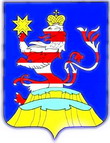 Чувашская РеспубликаАдминистрацияМариинско-Посадского районаП О С Т А Н О В Л Е Н И Е11.12.2019  № 919г. Мариинский ПосадРАЙОННАЯ АУКЦИОННАЯ КОМИССИЯ ПО ПРОДАЖЕ МУНИЦИПАЛЬНОГО ИМУЩЕСТВА И ЗЕМЕЛЬНЫХ УЧАСТКОВ И ПРОВЕДЕНИЮ КОНКУРСОВ И АУКЦИОНОВ НА ПРАВО ЗАКЛЮЧЕНИЯ ДОГОВОРОВ АРЕНДЫ И НА ПРАВО РАЗМЕЩЕНИЯ НЕСТАЦИОНАРНЫХ ТОРГОВЫХ ОБЪЕКТОВРАЙОННАЯ АУКЦИОННАЯ КОМИССИЯ ПО ПРОДАЖЕ МУНИЦИПАЛЬНОГО ИМУЩЕСТВА И ЗЕМЕЛЬНЫХ УЧАСТКОВ И ПРОВЕДЕНИЮ КОНКУРСОВ И АУКЦИОНОВ НА ПРАВО ЗАКЛЮЧЕНИЯ ДОГОВОРОВ АРЕНДЫ И НА ПРАВО РАЗМЕЩЕНИЯ НЕСТАЦИОНАРНЫХ ТОРГОВЫХ ОБЪЕКТОВРАЙОННАЯ АУКЦИОННАЯ КОМИССИЯ ПО ПРОДАЖЕ МУНИЦИПАЛЬНОГО ИМУЩЕСТВА И ЗЕМЕЛЬНЫХ УЧАСТКОВ И ПРОВЕДЕНИЮ КОНКУРСОВ И АУКЦИОНОВ НА ПРАВО ЗАКЛЮЧЕНИЯ ДОГОВОРОВ АРЕНДЫ И НА ПРАВО РАЗМЕЩЕНИЯ НЕСТАЦИОНАРНЫХ ТОРГОВЫХ ОБЪЕКТОВВЕДЕНЕЕВА М.М.-управляющий делами-начальник отдела организационной работы администрации Мариинско-Посадского района (председатель комиссии)ЦВЕТКОВА О.В.-начальник  отдела юридической службы администрации района (заместитель председателя комиссии)КВАСКОВА О.В. -главный специалист-эксперт сектора по размещению заказов для муниципальных нужд администрации района СЕРГЕЕВА Е.М.-заместитель начальника финансового отдела администрации районаБОГДАНОВА А.В.-заведующий сектором по размещению заказов для муниципальных нужд администрации района ПАДЮКОВ И.В.-и.о.главного специалиста-эксперта отдела экономики и имущественных отношений администрации района (секретарь комиссии)представитель-представитель Управления Росреестра  по Чувашской Республике (по согласованию)